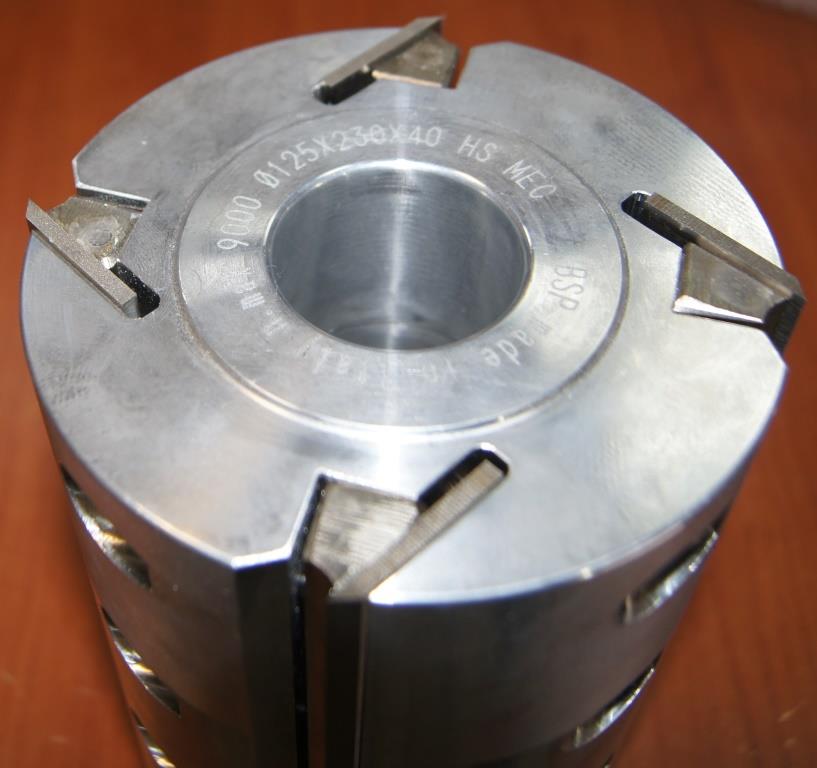 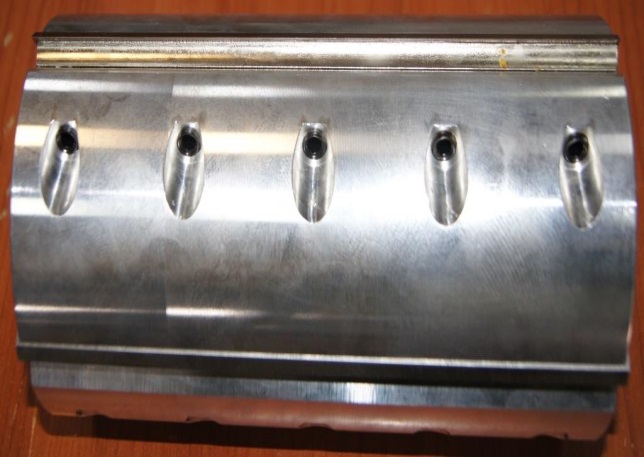 Код из 1САртикулНаименоваие/ Бренд/ПоставщикТехнические характеристикиГабаритыД*Ш*В,ммМасса,грМатериалМесто установки/Назначение   F00186132017010Ножевая головка строгальная легк. 125*230*40 Z=4 (BSP)125*230*40 Z=48000металлЧетырехстронние станки/строгание   F00186132017010125*230*40 Z=48000металлЧетырехстронние станки/строгание   F00186132017010   BSP125*230*40 Z=48000металлЧетырехстронние станки/строгание